REWALIDACJA – AGNIESZKA KOTARBAZADANIA DO RELIZACJI W DOMU DLA WIKTORII06.04.2020W tym tygodniu proponuję żeby wykonać kilka ćwiczeń związanych z grafomotoryką. Zapraszam do poprawiania po śladzie szlaczków na pisankach oraz pisania swojego imienia. Poniżej będą ćwiczenia, które można wydrukować jednak gdyby nie było takiej możliwości to proszę na kartce bądź w zeszycie napisać ołówkiem podobne wzory i poprosić dziecko, aby je poprawiło.Jako zajęcie dodatkowe zapraszam do wyszukania w domu dowolnej gry planszowej i zagranie razem z dzieckiem.Pozdrawiam serdecznie i życzę wszystkiego co najlepsze na nadchodzące święta.Agnieszka Kotarba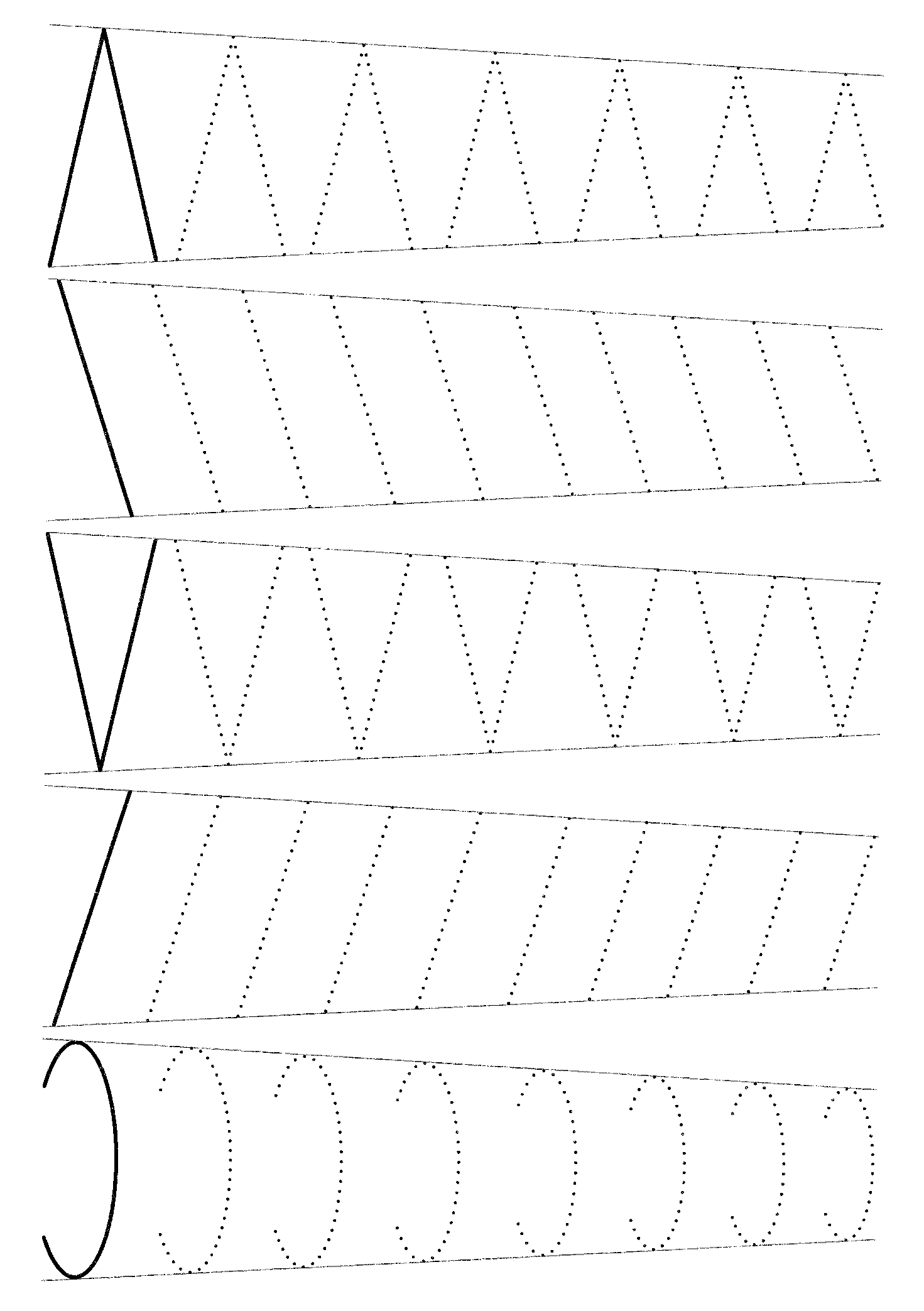 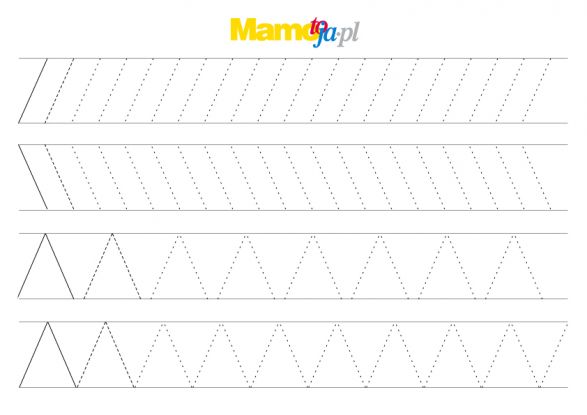 WIKTORIAWIKTORIAWIKTORIAWIKTORIA